Инструкция по охране труда Компетенция «ФАРМАЦЕВТИКА»2023 годСодержание1. Область применения1.1 Настоящие правила разработаны на основе типовой инструкции по охране труда с учетом требований законодательных и иных нормативных правовых актов, содержащих государственные требования охраны труда, правил по охране труда при выполнении электросварочных работ и предназначена для участников Чемпионата.1.2 Выполнение требований настоящих правил обязательны для всех участников Чемпионата по профессиональному мастерству компетенции «ФАРМАЦЕВТИКА». 2. Нормативные ссылки2.1 Правила разработаны на основании следующих документов и источников:2.1.1 Федерального закона от 21 ноября 2011 г. N 323-ФЗ "Об основах охраны здоровья граждан в Российской Федерации" 2.1.2 Трудового кодекса Российской Федерации 2.1.3 Федерального закона от 21 ноября 2011 г. N 323-ФЗ "Об основах охраны здоровья граждан в Российской Федерации" 2.1.4 Приказ Минздравсоцразвития России от 12 апреля 2011 г. N 302н "Об утверждении перечней вредных и (или) опасных производственных факторов и работ, при выполнении которых проводятся обязательные предварительные и периодические медицинские осмотры (обследования), и Порядка проведения обязательных предварительных и периодических медицинских осмотров (обследований) работников, занятых на тяжелых работах и на работах с вредными и (или) опасными условиями труда"2.1.5 Постановление Минтруда России, Минобразования России от 13 января 2003 г. N 1/29 "Об утверждении Порядка обучения по охране труда и проверки знаний требований охраны труда работников организаций"2.1.6 Федеральный закон от 21 декабря 1994 г. N 69-ФЗ "О пожарной безопасности" (Собрание законодательства Российской ФедерацииПостановление Главного государственного санитарного врача РФ от 24 декабря 2020 г. № 44 "Об утверждении санитарных правил СП 2.1.3678 - 20 "Санитарно-эпидемиологические требования к эксплуатации помещений, зданий, сооружений, оборудования и транспорта, а также условиям деятельности хозяйствующих субъектов, осуществляющих продажу товаров, выполнение работ или оказание услуг"Приказ Министерства просвещения РФ от 13 июля 2021 г. N 449 "Об утверждении федерального государственного образовательного стандарта среднего профессионального образования по специальности 33.02.01 Фармация Профстандарт 02.075 «Фармацевт» утвержден приказом Министерства труда и социальной защиты РФ от 31.05.2021 № 349н (Настоящий профстандарт действует с 01.03.2022 по 01.03.2028)Профстандарт 02.012 «Специалист в области управления фармацевтической деятельностью», утвержден приказом Министерства труда и социальной защиты РФ от 22 мая 2017 г. № 428нФедеральный закон РФ от 12.04.2010 № 61-ФЗ «Об обращении лекарственных средств»3. Общие требования охраны труда3.1 К самостоятельной работе по выполнению работ на площадке по компетенции «Фармацевтика» конкурсного задания, допускаются участники, прошедшие медицинский осмотр, вводный инструктаж по охране труда, инструктаж на рабочем месте, обучение и проверку знаний требований охраны труда, имеющие справку об обучении (или работе) в образовательной организации (или на производстве) по специальности Фармация, профессиональные навыки по работам в лаборатории с лекарственными субстанциями и имеющие необходимые навыки по эксплуатации фармацевтического оборудования и вспомогательных материалов.3.2 Участник Чемпионата обязан:3.2.1 Выполнять только ту работу, которая определена его ролью на Чемпионате.3.2.2 Правильно применять средства индивидуальной и коллективной защиты.3.3.3 Соблюдать требования охраны труда.3.3.4 Немедленно извещать своего непосредственного или вышестоящего руководителя о любой ситуации, угрожающей жизни и здоровью участников Чемпионата, о каждом несчастном случае, происшедшем на Чемпионате, или об ухудшении состояния своего здоровья, в том числе о проявлении признаков профессионального заболевания (отравления).3.3.5 Применять безопасные методы и приёмы выполнения работ и оказания первой помощи, инструктаж по охране труда.3.3 При выполнении электросварочных работ на участника Чемпионата возможны воздействия следующих опасных и вредных производственных факторов:Физические:-режущие и колющие предметы;- температура, влажность, освещение;Химические:- пары пахучих и летучих веществ;         - малые количества пылящих веществ, присутствующих в воздухе рабочей зоны в процессе изготовления и фасовки лекарственных форм (порошки)Психологические:-чрезмерное напряжение внимания;- усиленная нагрузка на зрение;- вынужденная рабочая поза;- умственные перегрузки;-эмоциональные перегрузки;- монотонность труда;3.4 Участники Чемпионата (конкурсанты) должны находиться на площадке в спецодежде, спецобуви и применять средства индивидуальной защиты:халат;сменная обувь;шапочка;маска медицинская при необходимости или по требования в момент сложной эпидемиологической ситуации, а также требованиям площадки организатора3.5 Участникам Чемпионата необходимо знать и соблюдать требования по охране труда, пожарной безопасности, производственной санитарии и личной гигиене.3.6 При выполнении работ на конкурсной площадке участниками Чемпионата должны выполняться требования пожарной безопасности. 3.7. Конкурсные работы должны проводиться в соответствии с технической документацией задания Чемпионата.3.8 При выполнении конкурсного задания конкурсант должен знать: правила эксплуатации оборудования, механизмов и инструментов, не подвергать их механическим ударам, не допускать падений;и поддерживать порядок и чистоту на рабочем месте;технику работы с инструментом и располагать его таким образом, чтобы исключалась возможность его скатывания и падения;правила работы при выполнении конкурсного задания работать только исправным инструментом;требования безопасности при изготовлении лекарственных формправила работы с использованием внутриаптечных заготовок, полуфабрикатов и концентратов;правила использования водяной бани и электрической плитки; инструкцию по оказанию первой помощи; уметь оказывать первую помощь пострадавшим. 3.9. Участники обязаны соблюдать действующие на Чемпионате правила внутреннего распорядка и графики работы, которыми предусматриваются: время начала и окончания работы, перерывы для отдыха и питания и другие вопросы использования времени Чемпионата. 3.10. В случаях травмирования или недомогания необходимо прекратить работу, известить об этом непосредственного руководителя работ и обратиться в медицинское учреждение.3.11. Лица, не соблюдающие настоящие Правила, привлекаются к ответственности согласно действующему законодательству.4. Требования охраны труда перед началом работы4.1 Перед началом выполнения работ на площадке участник обязан:осмотреть и привести в порядок рабочее место, средства индивидуальной защиты;убедиться в достаточности освещенности;проверить (визуально) правильность подключения инструмента и оборудования в электросеть;проверить правильность установки стола, стула, положения оборудования и инструмента, при необходимости, обратиться к эксперту для устранения неисправностей в целях исключения неудобных поз и длительных напряжений тела.Подготовить необходимые для работы материалы, приспособления, и разложить их на свои места, убрать с рабочего стола все лишнее.4.2 Участнику запрещается приступать к выполнению конкурсного задания при обнаружении неисправности инструмента или оборудования. О замеченных недостатках и неисправностях немедленно сообщить Эксперту и до устранения неполадок к конкурсному заданию не приступать.5. Требования охраны труда во время работы5.1 При выполнении конкурсных заданий участнику необходимо соблюдать требования безопасности при использовании инструмента и оборудования:5.1.1 При выполнении конкурсных заданий и уборке рабочих мест:необходимо быть внимательным, не отвлекаться посторонними разговорами и делами, не отвлекать других участников;соблюдать настоящую инструкцию;соблюдать правила эксплуатации оборудования, механизмов и инструментов, не подвергать их механическим ударам, не допускать падений;поддерживать порядок и чистоту на рабочем месте;рабочий инструмент располагать таким образом, чтобы исключалась возможность его скатывания и падения;выполнять конкурсные задания только исправным инструментом;соблюдать требования безопасности при изготовлении лекарственных формсредств с использованием внутриаптечных заготовок, полуфабрикатов и концентратов;5.1.2 При неисправности инструмента и оборудования – прекратить выполнение конкурсного задания и сообщить об этом Эксперту, а в его отсутствие заместителю главного Эксперта.6. Требования охраны в аварийных ситуациях6.1 При возникновении аварий и ситуаций, которые могут привести к авариям и несчастным случаям, необходимо:6.1.1 Немедленно прекратить работы и известить руководителя работ.6.1.2 Под руководством ответственного за выполнение работ оперативно принять меры по устранению причин аварий или ситуаций, которые могут привести к авариям или несчастным случаям.6.2.3 В случае возникновения у участника плохого самочувствия или получения травмы сообщить об этом эксперту.6.2.4 При поражении участника электрическим током немедленно отключить электросеть, оказать первую помощь (самопомощь) пострадавшему, сообщить Эксперту, при необходимости обратиться к врачу.6.3. При возникновении пожара необходимо немедленно оповестить руководителя/эксперта. Приложить усилия для исключения состояния страха и паники.6.3.1 При обнаружении очага возгорания на конкурсной площадке необходимо любым возможным способом постараться загасить пламя в "зародыше" с обязательным соблюдением мер личной безопасности.6.3.2 При возгорании одежды попытаться сбросить ее. Если это сделать не удается, упасть на пол и, перекатываясь, сбить пламя; необходимо накрыть горящую одежду куском плотной ткани, облиться водой, запрещается бежать – бег только усилит интенсивность горения.6.3.3 В загоревшемся помещении не следует дожидаться, пока приблизится пламя. Основная опасность пожара для человека – дым. При наступлении признаков удушья лечь на пол и как можно быстрее ползти в сторону эвакуационного выхода.6.3.4 Оповестить всех участников Чемпионата, находящихся в производственном помещении и принять меры к тушению очага пожара. Горящие части электроустановок и электропроводку, находящиеся под напряжением, тушить углекислотным огнетушителем.6.3.5 Принять меры к вызову на место пожара непосредственного руководителя или других должностных лиц.6.4 При обнаружении взрывоопасного или подозрительного предмета не подходите близко к нему, предупредите о возможной опасности находящихся поблизости экспертов или обслуживающий персонал.6.4.1 При происшествии взрыва необходимо спокойно уточнить обстановку и действовать по указанию экспертов, при необходимости эвакуации возьмите с собой документы и предметы первой необходимости, при передвижении соблюдайте осторожность, не трогайте поврежденные конструкции, оголившиеся электрические провода. В разрушенном или поврежденном помещении не следует пользоваться открытым огнем (спичками, зажигалками и т.п.).6.5 При несчастном случае необходимо оказать пострадавшему первую помощь, при необходимости вызвать скорую медицинскую помощь по телефону 103 или 112 и сообщить о происшествии своему непосредственному руководителю. 6.5.1 Осколки, образовавшиеся при случайном повреждении лабораторной посуды, убираются только при помощи щётки и совка. Запрещено прикасаться к осколкам руками.6.5.2 Любая жидкость, случайно разлитая на поверхность лабораторного стола, убирается только с помощью салфеток, либо бумажных полотенец, в перчатках. Прикасаться к разлитым жидкостям руками запрещено.7. Требования охраны труда по окончании работы7.1 После окончания работ каждый участник обязан:Привести в порядок рабочее место. Убрать средства индивидуальной защиты в отведенное для хранений место.Отключить инструмент и оборудование от сети.Инструмент убрать в специально предназначенное для хранений место.Разработано экспертным сообществом компетенции        «УТВЕРЖДАЮ»Менеджер компетенции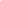 «          »                                20        г.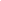 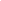 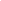 «          »                                20        г.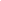 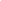 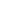 Наименование инструмента/ оборудованияТребования безопасности"Электроплитка Кварц Исп.2 (1-Конф.)стеклокерамическая"При работе не оставлять электроприбор включенным без присмотра, не использовать прибор вблизи взрывчатых веществ и легковоспламеняющихся материалов, не допускать касания сетевого шнура острых кромок и горячих поверхностей, не тянуть, не перекручивать и не наматывать сетевой шнур вокруг корпуса прибора.Баня водянаяПри работе избегать попадания жидкости на блок терморегулятора, особенно на сетевой переключатель и колодки предохранителей, при больших рабочих температурах (свыше +50 °С) не прикасаться к корпусу ванны во избежание ожогов, не помещать в водяную баню легко воспламеняемые вещества, не ставить на прибор посторонние предметы.Лекарственные препараты, приготовленные в аптекеПри изготовлении запрещается пробовать на вкус и запах используемые препараты; хранить и применять препараты без этикеток, а также в поврежденной упаковке, с истекшим сроком годности.ХолодильникиИзделие должно быть подключено к питающей сети через автоматический выключатель комбинированной защиты. Сетевая вилка шкафа должна быть подключена к розетке, имеющей контакт заземления. Если появятся какие-либо признаки ненормальной работы холодильной машины или обнаружатся неисправности в электрической части (нарушение изоляции проводов, обрыв заземляющего провода и др.), эксплуатирующему персоналу следует немедленно отключить шкаф от сети и вызвать механика. КАТЕГОРИЧЕСКИ ЗАПРЕЩАЕТСЯ ПЕРСОНАЛУ, ЭКСПЛУАТИРУЮЩЕМУ ШКАФ, ПРОИЗВОДИТЬ РЕМОНТ И РЕГУЛИРОВКУ ХОЛОДИЛЬНОЙ МАШИНЫ. Персональный компьютер При эксплуатации Запрещается:- прикасаться к задней панели системного блока (процессора) при включенном питании;- переключать разъемы интерфейсных кабелей периферийных устройств при включенном питании;- допускать попадание влаги на поверхность системного блока (процессора), монитора, рабочую поверхность клавиатуры, дисководов, принтеров и других устройств;- производить самостоятельное вскрытие и ремонт оборудования;- работать на компьютере при снятых кожухах;- отключать оборудование от электросети и выдергивать электровилку, держась за шнур.- Продолжительность непрерывной работы с персональным компьютером без регламентированного перерыва не должна превышать 2-х часов. Через каждый час работы рекомендуется делать перерыв продолжительностью 5 мин.Компьютерная мышьРасположите мышь на уровне локтя. Ваши предплечья должны расслабленно опускаться по сторонам.Не сдавливайте и не сжимайте мышь прочно. Держите ее легко. Не допускать попадание влаги на поверхность.Сканер штрих-кодовПодключение сканера к устройству (кассовому аппарату, ПК или POS- системе) производите при выключенных блоках питания сканера и устройства. Не включайте сканер и устройство до тех пор, пока кабель сканера не будет надежно подключен к устройству.Пользуйтесь только источником питания из комплекта поставки.Не оставляйте блок питания сканера включенным в сеть без нагрузки (без сканера).Розетка для внешнего источника питания сканера должна быть легко доступна.Для корректной работы сканера и устройства (кассового аппарата, ПК или POS-системы) по протоколу RS-232C необходимо, чтобы сканер и устройство имели одинаковые параметры взаимодействия по этому протоколу.Принтер чековВо избежание повреждений от возможных кратковременных скачков в электросети подключите принтер к стабилизатору напряжения или бесперебойному источнику питания.Для предотвращения поражения электрическим током на устройство не должны попадать жидкости.Ни в коем случае нельзя выполнять ремонт или отладку включённого в сеть оборудования.Никогда не оставляйте электротехнику под напряжением, если покидаете помещение на долгий срок - от двух часов и более.Все манипуляции с принтерами производятся только в полном соответствии с инструкцией или руководством пользователя.Принтер этикетокНе подключать к источнику питания принтера ещё несколько устройств;вытаскивая вилку из розетки, с усилием не тянуть за шнур;Нельзя ставить на провод предметы или ходить по нему;Не применять устройство при высокой температуре и влажности, при вибрациях;Не ставить аппарат на наклонную поверхность;Нельзя самостоятельно разбирать устройство;Не применять бумагу плохого качества;Не допускать попадание в технику воды или другой жидкости;при работе с принтером используйте только оригинальные комплектующие;выключайте аппарат из сети в конце рабочего дня.Весы ручные и электронные• Запрещается включать электронные весы в сеть при отсутствии заземления.• Не нагружайте весы сверх допустимого, не допускайте резких ударов по платформе; не подвергайте весы сильной вибрации.• Не пользуйтесь для протирки индикатора растворителями и другими летучими веществами, протирайте весы сухой мягкой тканью.• Не работайте в запыленных местах, избегайте прямого попадания воды на электронные весы.• Храните весы в сухом месте.• Избегайте резких перепадов температуры и воздушных потоков от вентиляторов.• Не работайте вблизи от высоковольтных кабелей, двигателей, радиопередатчиков и других источников электромагнитных помех.• При работе не нажимайте сильно на клавиши.• При работе платформа и взвешиваемый груз не должны касаться сетевого шнура или других посторонних предметов.• После перевозки или хранения при низких отрицательных температурах элекстронные весы можно включать не раньше, чем через 2 часов пребывания в рабочих условиях.Детектор валют1.Не допускайте попадания влаги, металлических предметов внутрь детектора. 2. При завершении работы выключайте детектор. НоутбукЗапрещается:- прикасаться к задней панели системного блока (процессора) при включенном питании;- переключать разъемы интерфейсных кабелей периферийных устройств при включенном питании;- допускать попадание влаги на поверхность системного блока (процессора), монитора, рабочую поверхность клавиатуры, дисководов, принтеров и других устройств;- производить самостоятельное вскрытие и ремонт оборудования;- работать на ноутбуке при снятых кожухах;- отключать оборудование от электросети и выдергивать электровилку, держась за шнур.-Во время регламентированных перерывов с целью снижения нервно - эмоционального напряжения, утомления зрительного анализатора, устранения влияния гиподинамии и гипокинезии, предотвращения развития познотонического утомления выполнять комплексы упражнений.Лабораторная посудаПосуду из нетермостойкого стекла следует использовать преимущественно для работ, не требующих нагревания. Допускается равномерное, без резких перепадов температуры нагревание нетермостойкой посуды примерно до 100 °C.Работы, связанные с необходимостью прокаливания веществ при температурах свыше 300 °C, следует проводить в фарфоровой или кварцевой посуде.Толстостенные стеклянные изделия (эксикаторы, колбы Бунзена, склянки Тищенко, Вульфа, мерные цилиндры) не следует подвергать неравномерному нагреванию. Их нельзя мыть горячей водой, помещать в разогретый сушильный шкаф, наливать в них горячие жидкости.Сушить толстостенную посуду рекомендуется на наклонных колышках. При необходимости сушки в сушильном шкафу посуду следует класть в холодный шкаф и только затем включать обогрев. Вынутую из шкафа горячую посуду нельзя сразу ставить на холодные, а тем более мокрые поверхности. Для этого следует использовать лист асбестового картона.Запрещается использовать стеклянную посуду, имеющую трещины или отбитые края. Острые края стеклянных трубок следует оплавить в пламени горелки. В качестве временной меры допускается зачистка краев трубок на мелкозернистом наждачном камне.Переносить стеклянные приборы и посуду больших размеров следует только двумя руками. Бутыли емкостью более 5 л с жидкостями следует переносить вдвоем в специальных корзинах или ящиках с ручками. Поднимать бутыли за горло запрещается.Грязную стеклянную посуду следует аккуратно складывать в специальные кюветы или противни. Не следует складывать стеклянную посуду в общую лабораторную раковину, оставлять в беспорядке на рабочем столе или в вытяжном шкафу.Запрещается в тонкостенной стеклянной посуде хранить растворы щелочей и концентрированных кислот.Надевать каучуковые трубки на стеклянные трубки или палочки, а также вставлять стеклянные трубки в отверстия резиновых трубок следует после предварительного смачивания концов трубок водой, глицерином или вазелиновым маслом, удерживая трубку полотенцем ближе к отверстию.Стеклянные трубки следует ломать только после надреза их напильником или специальным ножом для резки стекла. Концы трубок для предохранения рук от порезов обернуть полотенцем или надеть перчатки.Острые края стеклянных трубок оплавить или сгладить напильником. Во избежание попадания осколков стекла в глаза следует применять защитные очки.Обезвреживать посуду следует в вытяжном шкафу.На мойку следует направлять посуду, свободную от остатков веществ.Для механического удаления приставших к стенкам сосуда загрязнений и увеличения эффективности моющих средств следует применять различной формы ерши и щетки с мягкой щетиной.При мытье посуды с узким горлышком необходимо осторожно вынимать ерш во избежание разбрызгивания содержимого сосуда.Вспомогательные средства (согласно перечню рецептов)1.Использовать строго по назначению.2.Беречь от ударов и падений.3.Обработывать до и после использования.Корзинки для перемещения лекарств1.Использовать строго по назначению.2.Беречь от ударов и падений.3.Обработывать до и после использования. Печати и штампы аптечной организации1.Использовать строго по назначению.2.Во время использования печатей, заполнения их чернилами, избегать попадания чернил в слизистые оболочки. В случае попадания  промыть большим количеством воды.Нож канцелярский1.Выдвигать небольшую часть лезвия 2. Работать канцелярским ножом на рабочей доске 3. Выполняя разрезы, крепко держать нож одной рукой, а второй - материал с которым работаешь 4. В случае, когда нож находится в нерабочем состоянии, лезвие должно быть спрятано внутрь.НожницыНе работать ножницами с ослабленным креплением
Работать только исправным инструментом: хорошо отрегулированными и заточенными ножницами
Работать ножницами только на своем рабочем месте
Следить за движением лезвий во время работы
Ножницы класть кольцами к себе
Подавать ножницы кольцами вперед
 Не оставлять ножницы открытыми
 Хранить ножницы в чехле лезвиями вниз
Не играть с ножницами, не подноси ножницы к лицу
Использовать ножницы по назначениюДезинфицирующие растворы для обработки рабочих поверхностей1.Запрещается оставлять без присмотра дезинфицирующие средства или передавать их кому бы то ни было. Оставшиеся дезсредства после обработок в конце рабочего дня сдают лицу, ответственному за хранение дезсредств. 2. Приготовленные рабочие растворы дезсредств, хранить отдельно от лекарственных средств.Концентрированные растворыКонцентрированные растворы кислот запрещается выливать в раковину. Отработанные кислоты разбавляют, нейтрализуют содой, нейтральные растворы можно затем сливать в канализацию. Во избежание разбрызгивания растворы кислот и щелочей наливают, располагая склянку непосредственно над сосудом.Работать только в лабораторных перчатках.